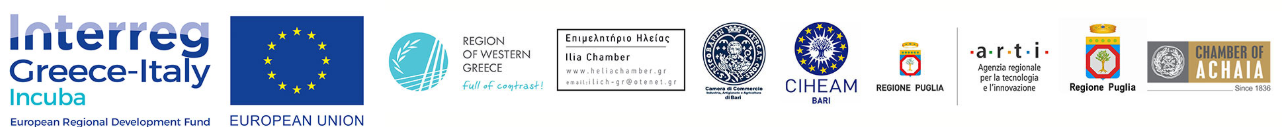 DOMANDA DI PARTECIPAZIONE ALL’INCONTRO DI PRESENTAZIONE DELL’INIZIATIVAPER ACCEDERE A PERCORSI DI ACCOMPAGNAMENTO PERSONALIZZATI RIVOLTI A START-UP E IMPRESE INNOVATIVEINFORMATIVA AL TRATTAMENTO DEI DATI PERSONALILa presente informativa è relativa al trattamento delle sole seguenti informazioni qualificabili come dati personali: codice fiscale, ove riferito ad una ditta individuale (le informazioni delle persone giuridiche non costituiscono dati personali); nome, cognome e ruolo del/dei referenti aziendali coinvolti; email, ove idonea ad indentificare una persona fisica. TITOLARE DEL TRATTAMENTO DATII dati personali dell'interessato sono utilizzati dal CIHEAM Bari, con sede in Valenzano (BA), Via Ceglie n. 9, in persona del Direttore pro tempore, che ne è Titolare per il trattamento, nel rispetto dei principi di protezione dei dati personali stabiliti dalla Security of the Information and Personal Data Protection Policy del CIHEAM Bari.LUOGO E MODALITA' DEL TRATTAMENTO DATII dati acquisiti a seguito della compilazione del presente questionario online, ospitato presso la server farm di Aruba Business Srl, vengono trattati ed archiviati presso la sede del CIHEAM Bari, Via Ceglie, 9 Valenzano (BA).Il trattamento viene effettuato attraverso strumenti informatici e telematici, oltre che con l'ausilio di supporto cartaceo. Non si utilizza alcun processo decisionale interamente automatizzato. FINALITÀ E BASE GIURIDICA DEL TRATTAMENTO DATIIl trattamento dei dati personali viene effettuato per finalità di indagine statistica, nell’ambito del progetto INCUBA - Interreg Grecia-Italia 2014-2020; il trattamento è necessario per la realizzazione dell’attività progettuale.NATURA OBBLIGATORIA O FACOLTATIVA DEL CONFERIMENTO DEI DATI E CONSEGUENZE DI UN EVENTUALE RIFIUTO AL CONFERIMENTOIl conferimento dei dati per la finalità anzidetta è obbligatorio; pertanto l'eventuale rifiuto a fornirli in tutto o in parte darà luogo all'impossibilità di partecipare all’attività progettuale. CATEGORIE DI DESTINATARIFerme restando le comunicazioni eseguite in adempimento di obblighi di legge e contrattuali, i dati personali dell'interessato non sono soggetti a nessuna forma di diffusione e vengono trattati, esclusivamente per le finalità sopra specificate, solo da dipendenti e/o collaboratori del Titolare, nella loro qualità di incaricati e/o responsabili interni del trattamento, e da responsabili esterni autorizzati al trattamento dei dati per conto del Titolare.I dati personali dell'interessato potranno, inoltre, essere comunicati e trattati da organi, società o enti partner di progetto, esclusivamente per la finalità sopra specificata.PERIODO DI CONSERVAZIONEI dati raccolti dal CIHEAM Bari verranno conservati per tutto il tempo necessario a raggiungere la finalità in parola, ed anche successivamente, per l’adempimento di obblighi di legge e per finalità amministrative. ESERCIZIO DEI DIRITTI DA PARTE DELL’INTERESSATO Si informa l’interessato che: ha il diritto di chiedere al CIHEAM BARI l'accesso ai propri dati, la rettifica, la cancellazione, la portabilità, la limitazione del trattamento, l’opposizione al trattamento nei casi previsti, il diritto di proporre reclamo; le eventuali rettifiche o cancellazioni o limitazioni del trattamento effettuate su richiesta dell’interessato - salvo che ciò si riveli impossibile o implichi uno sforzo sproporzionato – saranno comunicate a ciascuno dei destinatari cui sono stati trasmessi i dati personali. Il CIHEAM BARI potrà comunicare all'interessato tali destinatari qualora l'interessato lo richieda. L’esercizio dei diritti non è soggetto ad alcun vincolo di forma ed è gratuito. L'interessato potrà far valere tutti i diritti di cui sopra, scrivendo a:CIHEAM BariVia Ceglie n.970010 Valenzano (BA) – Italyprivacy@iamb.itData, FirmaDenominazione start-up/ impresa innovativaNomi e cognomi dei componenti del team che parteciperanno all’incontro ……………………………….……………………………….………………………………..…………………………………e-mail di ognuno dei partecipanti all’incontro……………………………….……………………………….………………………………..………………………………..AutorizzaNon autorizza